                                                curso  2021/2022  ikasturtea: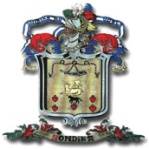 IZENA EMATEKO ORRIA / HOJA INSCRIPCIONIKASLEAREN DATUAK / DATOS ALUMNO-A: (bete gelaxka guztiak / cumplimentar todas las casillas)IKASTARO/TAILERRA - CURSO/TALLER: (bete gelaxka guztiak / cumplimentar todas las casillas)BANKU-HELBIDERATZEKO KONTU ZB. / DOMICILIACION RECIBOS Nº CUENTA BANCARIA:   (bete gelaxka guztiak / cumplimentar todas las casillas)Sinadura eta N.A.N. zenbakia (**)  / Firma y nº D.N.I. (**)IZENA / NOMBRETELEFONOA 1. ABIZENA / APELLIDO 1BIZILEKUA / MUNICIPIO DOMICILIO2. ABIZENA / APELLIDO 2JAIOTZA EGUNA / FECHA NACIMIENTO IZENA / NOMBREEGUNAK / DIASORDUTEGIA / HORARIOMATRIKULA MOTA:        jarri  X  dagokion lekuanTIPO MATRICULA:  Marcar  X  donde correspondaURTE / AÑOSHIRUHILABETEKOATRIMESTRALURTEKOAANUALFAMILIA UGARIAKFAMILIA NUMEROSA (*)MATRIKULA MOTA:        jarri  X  dagokion lekuanTIPO MATRICULA:  Marcar  X  donde corresponda-21MATRIKULA MOTA:        jarri  X  dagokion lekuanTIPO MATRICULA:  Marcar  X  donde corresponda+ 21  / - 65MATRIKULA MOTA:        jarri  X  dagokion lekuanTIPO MATRICULA:  Marcar  X  donde corresponda+ 65IBAN (*) Izena ematerakoan ziurtatu beharko da. (**) Adingabeentzat, aita-ama edo lege-arduradunak sinatu behar izango du  ESKAERA, halaber BAIMENA EMATEN DU izena emandako jardueran parte hartzeko.  (*) Se acreditará al hacer la inscripción. (**) Para los menores de edad deberá firmar la SOLICITUD el padre-madre o tutor-a legal,  AUTORIZANDO así mismo a que el/la solicitante participe en las actividad a la que se inscribe OHARRA.- Sondikako Udalak, Datu Pertsonalak Babesteari buruzko 15/1999 Lege   Organikoa eta 2/2004 Euskal Legea betez, jakinarazten dizu lortutako datu pertsonalak Kultur Jardueren fitxategian tratatuko direla. Fitxategi horren helburua Udalak kultur arloan garatutako jarduera, programa eta diru-laguntzak kudeatu eta kontrolatzea da. Horren berri eman zaio Datuen Babeserako Euskal Agentziari, beharrezko segurtasun neurriak ditu, eta datuak jarduera antolatzen duen erakundeari laga ahal izango zaizkio, bai eta legezko kasuetan ere. Datuak beharrezkoak dira zerbitzua behar bezala  eskaintzeko. Datuen egiazkotasunari eta gaurkotasunari buruzko konpromisoa hartzen duzu; izan ere, daturen bat faltsua bada edo falta bada, zerbitzua ezin izango da behar bezala eskaini. Era berean, datuak kontsultatu, zuzendu, baliogabetu eta aurka egiteko, helbide honetara jo behar da: Goronda Gane 1, 48150 Sondika (Bizkaia). Izena  ematerakoan, ikastaroetan eta beretatik ondorioztatutako jardueretan irudiak edota soinuak hartzeko eta, ondoren, udal argitalpenetan edota udal ekintzetan erabiltzeko baimena ematen duzu, eta, era berean, hala beharko balitz, onartutakoen zerrendak udal lokaletan edo www.sondika.net webgunean argitaratzeko baimena ematen duzu. Prozesu hau publizitate printzipioak araututa dago. Ondorioz, ez da onartuko eskabiderik baldin eta ez badu bere datuak lagatzea onesten arestian adierazitako edukiaz eta helburuetarako. Azkenik, beste pertsona fisiko batzuen datuak emanez gero, aldez aurretik eman behar zaie aipatutakoaren berri.NOTA.– El Ayuntamiento de Sondika, en cumplimiento de la Ley Orgánica 15/1999, sobre Protección de Datos de Carácter Personal, y de la Ley Vasca 2/2004 le informa que los datos personales obtenidos, serán tratados en el fichero Actividades culturales, cuya finalidad es la gestión y control de las    diferentes actividades, programas y subvenciones culturales desarrollados por el Ayuntamiento, se ha notificado a la Agencia Vasca de Protección de Datos, cuenta con las medidas de seguridad necesarias, y los datos podrán ser  cedidos a la entidad organizadora de la actividad, así como en los supuestos legales. Los datos son necesarios para prestar correctamente el servicio, se compromete a la veracidad y actualización de los mismos, la falsedad u omisión de algún dato supondrá la imposibilidad de prestar correctamente el servicio y puede acceder, rectificar, cancelar y oponerse en Goronda Gane 1, 48150 Sondika (Bizkaia). Al inscribirse, autoriza la toma de imágenes y/o sonidos durante la realización de los cursos y talleres  y actividades derivadas de los mismos y su posterior empleo en publicaciones y/o actividades municipales, así como, en caso de ser necesario, la publicación de listado de admitidos en listados ubicados en locales municipales o en la página www.sondika.net. Este proceso está regido por el principio de publicidad, por lo que no se admitirá la solicitud si la persona solicitante no consiente la cesión de sus datos con el contenido y para los fines indicados anteriormente.Por último, si facilita datos de otras personas físicas deberá, previamente informarles de los anteriores extremos.